KOD PODUZETNIKA ISTARSKE ŽUPANIJE U 2016. GODINI NETO DOBIT MANJA ZA 53% ZBOG SMANJENJA DOBITI RAZDOBLJA ADRIS GRUPEU Istarskoj županiji u 2016. godini, prema broju obrađenih godišnjih financijskih izvještaja, sjedište je imalo 9984 poduzetnika, kod kojih je bilo 48 363 zaposlena, što je u odnosu na prethodnu godinu povećanje broja zaposlenih za 5,4 %. Poduzetnici županije ostvarili su ukupan prihod u iznosu od 31,6 milijardi kuna i ukupne rashode od 30,0 milijardi kuna, što je doprinijelo ostvarenju ukupne dobiti razdoblja u iznosu od 2,3 milijarde kuna uz 1,1 milijardu kuna gubitka razdoblja te je ukupna neto dobit iznosila 1,2 milijarde kuna. Ostvarena neto dobit manja je za 52,7 % u odnosu na prethodnu godinu, na što je najveći utjecaj imalo smanjenje dobiti razdoblja Adris grupe, koja je u 2016. godini ostvarila dobit razdoblja u iznosu od 235,7 milijuna kuna, u odnosu na 1.843,3 milijuna kuna koliko je društvo ostvarilo u 2015. godini, kada je British American Tobacco preuzeo  Tvornicu duhana Rovinj i ostale tvrtke Adrisove duhanske poslovne jedinice. Od ukupnoga broja poduzetnika na području Istarske županije njih 58 % je 2016. godinu završilo s dobiti razdoblja, dok je 42 % poduzetnika u poslovanju zabilježilo gubitak. Prosječna mjesečna obračunata neto plaća županije u 2016. iznosila je 5.261 kuna, što je 3,5 % više u odnosu na 2015. godinu. Ista je za 2,3 % veća od prosječne mjesečne neto plaće po zaposlenom kod poduzetnika Republike Hrvatske (5.140 kuna). Najveće povećanje zabilježeno je u stavci bruto investicije samo u novu dugotrajnu imovinu i to za 45,8 % u odnosu na prethodnu poslovnu godinu. Tablica 1.	Broj poduzetnika, broj zaposlenih te osnovni financijski rezultati poslovanja poduzetnika Istarske županije u 2016. godini	(iznosi u tisućama kuna, prosječne plaće u kunama)Izvor: Fina, Registar godišnjih financijskih izvještaja, obrada GFI-a za 2016. godinuPrema broju poduzetnika te prema ostvarenoj neto dobiti, Istarska županija je na 3.-em mjestu u odnosu na ostale županije. Odmah iza Istarske županije po broju poduzetnika slijedi susjedna joj Primorsko-goranska županija sa 9689 poduzetnika. Poduzetnici Istarske županije u odnosu na poduzetnike u drugim županijama najbolje su rangirani po broju poduzetnika i po neto dobiti (3. mjesto). Prema produktivnosti rada su 4.-om mjestu, po broju zaposlenih i ukupnom prihodu na 5.-om mjestu, prema ekonomičnosti poslovanja na 6.-om, a po produktivnosti rada na 8.-om mjestu među svim županijama.Upravno sjedište županije, grad Pazin, na 19.-om je mjestu među gradovima – sjedištima županija po broju poduzetnika (303 poduzetnika), dok je grad Pula na visokom 4.-om mjestu među svim gradovima i općinama u RH, sa 2684 poduzetnika. Pazin je kao upravno središte županije je na 55.-om mjestu po broju zaposlenih (1938 zaposlenih) kod poduzetnika na razini RH, a na predzadnjem mjestu među županijskim središtima. Promatramo li rezultate poslovanja poduzetnika na razini Istarske županije možemo zaključiti kako se prema kriteriju broja poduzetnika, broja zaposlenih (14 483 zaposlenih) i ukupnih prihoda posebno ističu poduzetnici grada Pule te kako preostali gradovi imaju bitno manji broj poduzetnika i zaposlenih. Poduzetnici sa sjedištem u Puli, njih 2684, ostvarili su prihode nešto manje od 7,5 milijardi kuna (8.-o mjesto među 556 gradova/općina RH). Na 2.-om su mjestu prema istom parametru poduzetnici sa sjedištem u gradu Rovinju, njih 884, koji su ostvarili 4,9 milijarde kuna ukupnoga prihoda, dok su na 3.-em mjestu poduzetnici sa sjedištem u Poreču (njih 1260) sa 4,7 milijarde kuna ukupnoga prihoda (17.-o mjesto u RH). Grafikon 1.	Usporedba broja poduzetnika i broja zaposlenih sa susjednom županijom u 2016. godini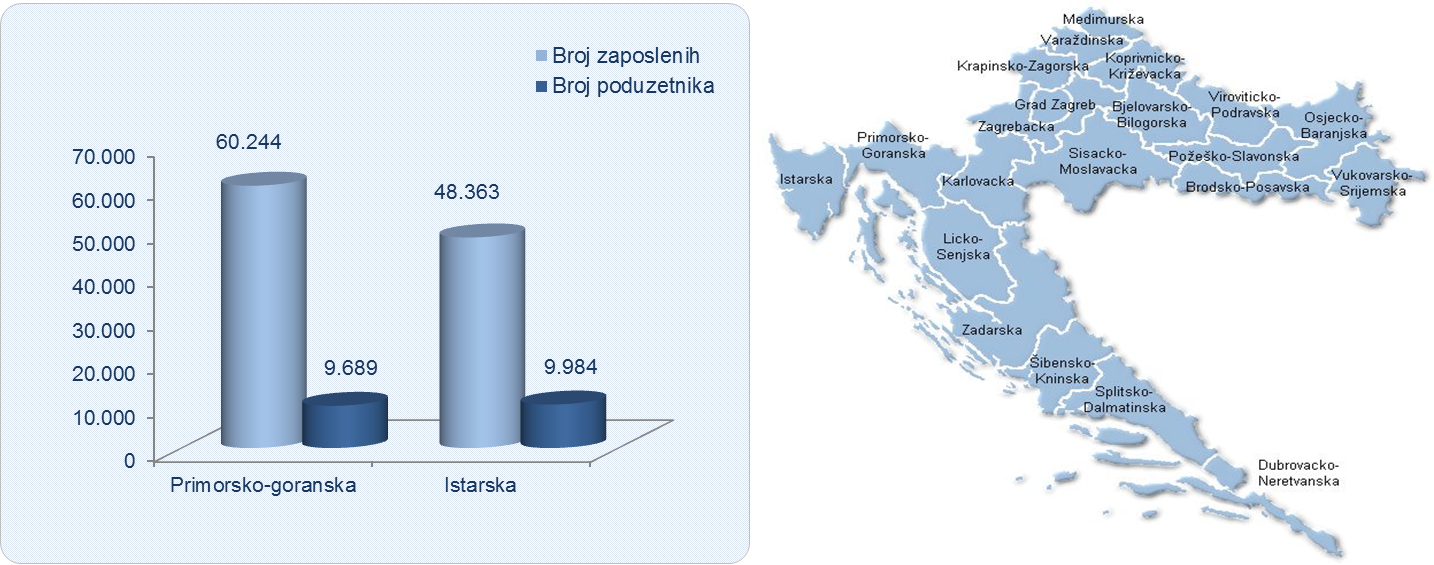 Izvor: Fina, Registar godišnjih financijskih izvještaja Od ukupno 41 grada i općina Istarske županije, negativno su poslovali i iskazali neto gubitak, poduzetnici sa sjedištem u sljedećim gradovima: Puli (254,4 milijuna kuna), Buzetu (7,6 milijuna kuna) i Vodnjanu (1,5 milijuna kuna) te poduzetnici sa sjedištem u sedam općina: Lupoglav, Kaštelir – Labinci, Vrsar, Svetvinčenat, Sveti Lovreč, Lanišće i Grožnjan s ukupnim iznosom od 51,9 milijuna kuna neto gubitka. Tablica 2.	Rang lista prvih deset poduzetnika Istarske županije po ukupnom prihodu u 2016. godini 			(iznosi u tisućama kuna)Izvor: Fina, Registar godišnjih financijskih izvještaja, obrada GFI-a za 2016. godinuAnaliza financijskih rezultata poduzetnika županije prema ostvarenim ukupnim prihodima, pokazala je da su poduzetnici sa sjedištem u Puli, Rovinju, Poreču, Umagu, Buzetu, Pazinu, Labinu, Novigradu i Bujama te u općini Kršan, ukupno ostvarili prihode u iznosu od 26,5 milijardi kuna, odnosno 83,9 % ukupnih prihoda poduzetnika županije. Veliko društvo sa sjedištem u Poreču, Valamar Riviera d.d., registrirano u području djelatnosti I - Djelatnost pružanja smještaja te pripreme i usluživanja hrane (NKD 55.10 Hoteli i sličan smještaj), na prvim je mjestu u 2016. godini na razini županije prema ostvarenim ukupnim prihodima (1,6 milijardi kuna), prihodima od izvoza (1,3 milijardi kuna) te dobiti razdoblja (336,7 milijuna kuna). Osim navedenog, društvo je imalo i najveći broj zaposlenih na razini županije (2594).Tablica 3.	Rang lista prvih deset poduzetnika Istarske županije po prihodima od izvoza u 2016. godini 			(iznosi u tisućama kuna)Izvor: Fina, Registar godišnjih financijskih izvještaja, obrada GFI-a za 2016. godinuPrvih 10 poduzetnika prema visini ukupnih prihod ostvarili su 5,5 milijardi kuna ukupnih prihoda ili 56,4 % prihoda poduzetnika županije, dok se na prvih 10 poduzetnika prema izvozu odnosi 37,5 % izvoza svih poduzetnika u Istarskoj županiji.Najmanje je velikih poduzetnika, njih 20, čiji je udo u rezultatima poduzetnika županije najveći. Navedena skupina u 2016. godini imala je 12 734 zaposlena, ostvarila je najveće ukupne prihode (11,3 milijardi kuna) i neto dobit (663,2 milijuna kuna) te obračunala najveću prosječnu mjesečnu neto plaću u iznosu od 7.009 kuna, što je 33,2 % više od prosječne plaće na razini županije i 36,4 % veća od prosječne mjesečne neto plaće po zaposlenom kod poduzetnika Republike Hrvatske (5.140 kuna).Tablica 4.	Rang lista TOP 10 poduzetnika Istarske županije po dobiti razdoblja u 2016. godini		(iznosi u tisućama kuna)Izvor: Fina, Registar godišnjih financijskih izvještaja, obrada GFI-a za 2016. godinuViše o rezultatima poslovanja poduzetnika po područjima djelatnosti i po drugim kriterijima, prezentirano je u standardnim analizama rezultata poslovanja poduzetnika RH, po županijama i po gradovima i općinama u 2016. godini.Pojedinačni podaci o rezultatima poslovanja poduzetnika dostupni su besplatno na RGFI – javna objava i na Transparentno.hr, a agregirani i pojedinačni podaci dostupni su uz naknadu na servisu info.BIZInformacija o tome je li poslovni subjekt u blokadi ili ne, dostupna je korištenjem usluge FINA InfoBlokade slanjem SMS poruke na broj 818058, te korištenjem WEB aplikacije JRR tj. uvidom u podatke o računima i statusu blokade poslovnih subjekata, koji se ažuriraju u Jedinstvenom registru računa kojega u skladu sa zakonskim propisima, od 2002. godine, vodi Financijska agencija.Opis2015.2016.IndeksUdjel županije u RH (%)Broj poduzetnika 9.984-8,7Broj dobitaša 5.1045.790113,47,6Broj gubitaša 4.0144.194104,511,1Broj zaposlenih 45.88348.363105,40,0Ukupni prihodi 30.324.46731.596.087104,25,0Ukupni rashodi 26.948.29230.048.550111,55,0Dobit prije oporezivanja 4.322.3262.658.43961,55,8Gubitak prije oporezivanja 946.1521.110.902117,47,6Porez na dobit 742.412300.90940,54,3Dobit razdoblja 3.580.3582.339.94965,46,0Gubitak razdoblja 946.5971.093.321115,57,5Konsolidirani financijski rezultat  dobit (+) ili (-) gubitak razdoblja2.633.7621.246.62847,35,2Izvoz 8.327.6519.814.474117,98,2Uvoz 3.721.8004.947.503132,94,9Trgovinski saldo (izvoz minus uvoz) 4.605.8504.866.971105,725,5Bruto investicije samo u novu dugotrajnu imovinu1.322.7541.928.948145,87,6Prosječne mjesečne neto plaće po zaposlenom 5.0835.261103,5102,3RangOIBNazivMjestoNKD2007 DjelatnostBroj zaposlenihBroj zaposlenihUkupni prihodUkupni prihod1.36201212847Valamar Riviera d.d.Poreč55.10 Hoteli i sličan smještaj2.5942.5941.559.1101.559.1102.37014645007TDR d.o.o.Rovinj12.00 Proizvodnja duhanskih proizvoda4534531.476.9781.476.9783.56243843109ULJANIK d.d.Pula70.10 Upravljačke djelatnosti4874871.317.4331.317.4334.25190869349MAISTRA d.d.Rovinj55.10 Hoteli i sličan smještaj1.5611.561955.002955.0025.82023167977Adris grupa d.d.Rovinj70.10 Upravljačke djelatnosti3636860.334860.3346.17040043994TE PLOMIN d.o.o.Kršan35.11 Proizvodnja električne energije00638.384638.3847.57444289760PLAVA LAGUNA d.d.Poreč55.10 Hoteli i sličan smještaj942942544.588544.5888.22738374612ISTRATURIST UMAG d.d.Umag55.10 Hoteli i sličan smještaj1.0591.059481.983481.9839.72070167302P.P.C. BUZET d.o.o.Buzet29.32 Proizv. ostalih dijelova i pribora za motorna vozila998998451.192451.19210.68329725135ROCKWOOL ADRIATIC d.o.o.Kršan23.99 Proizv. ostalih nemetalnih mineralnih proizvoda126126432.743432.743Ukupno 10 najvećih poduzetnika po ukupnom prihodu IŽUkupno 10 najvećih poduzetnika po ukupnom prihodu IŽUkupno 10 najvećih poduzetnika po ukupnom prihodu IŽUkupno 10 najvećih poduzetnika po ukupnom prihodu IŽUkupno 10 najvećih poduzetnika po ukupnom prihodu IŽUkupno 10 najvećih poduzetnika po ukupnom prihodu IŽ8.2568.2568.717.7478.717.747Udio 10 najvećih poduzetnika po prihodima u određenim stavkama županijeUdio 10 najvećih poduzetnika po prihodima u određenim stavkama županijeUdio 10 najvećih poduzetnika po prihodima u određenim stavkama županijeUdio 10 najvećih poduzetnika po prihodima u određenim stavkama županijeUdio 10 najvećih poduzetnika po prihodima u određenim stavkama županijeUdio 10 najvećih poduzetnika po prihodima u određenim stavkama županije17,1%17,1%27,6%27,6%RangOIBNazivMjestoVeličinaPrihod od izvozaUvoz1.36201212847Valamar Riviera d.d.PorečVeliki1.323.01985.8132.56243843109ULJANIK d.d.PulaVeliki1.122.461986.8983.25190869349MAISTRA d.d.RovinjVeliki677.037115.6554.57444289760PLAVA LAGUNA d.d.PorečVeliki441.87823.8055.72070167302P.P.C. BUZET d.o.o.BuzetVeliki427.33606.22738374612ISTRATURIST UMAG d.d.UmagVeliki353.1925357.68329725135ROCKWOOL ADRIATIC d.o.o.KršanVeliki327.987153.2818.61418654605CALUCEM d.o.o.PulaVeliki301.345147.3359.37014645007TDR d.o.o.RovinjVeliki287.705327.00610.74786390334UNILINE d.o.o. PulaPulaSrednje veliki271.96150.974Ukupno 10 najvećih poduzetnika po ukupnom prihodu od izvoza IŽUkupno 10 najvećih poduzetnika po ukupnom prihodu od izvoza IŽUkupno 10 najvećih poduzetnika po ukupnom prihodu od izvoza IŽUkupno 10 najvećih poduzetnika po ukupnom prihodu od izvoza IŽUkupno 10 najvećih poduzetnika po ukupnom prihodu od izvoza IŽ5.533.9201.891.301Udio 10 najvećih poduzetnika po prihodima od izvoza u izvozu IŽUdio 10 najvećih poduzetnika po prihodima od izvoza u izvozu IŽUdio 10 najvećih poduzetnika po prihodima od izvoza u izvozu IŽUdio 10 najvećih poduzetnika po prihodima od izvoza u izvozu IŽUdio 10 najvećih poduzetnika po prihodima od izvoza u izvozu IŽ56,4%38,2%RangOIBNazivMjestoVlasništvoDobit razdoblja 2015.Dobit razdoblja 2016.1.36201212847Valamar Riviera d.d.PorečMješovito105.854336.6582.82023167977Adris grupa d.d.RovinjPrivatno1.843.333235.7253.25190869349MAISTRA d.d.RovinjPrivatno102.072130.5374.57444289760PLAVA LAGUNA d.d.PorečPrivatno67.865100.7185.22738374612ISTRATURIST UMAG d.d.UmagPrivatno82.52373.843Ukupno 5 najvećih poduzetnika po dobiti razdoblja IŽUkupno 5 najvećih poduzetnika po dobiti razdoblja IŽUkupno 5 najvećih poduzetnika po dobiti razdoblja IŽUkupno 5 najvećih poduzetnika po dobiti razdoblja IŽUkupno 5 najvećih poduzetnika po dobiti razdoblja IŽ2.201.647877.481Udio 5 najvećih poduzetnika po dobiti razdoblja u IŽUdio 5 najvećih poduzetnika po dobiti razdoblja u IŽUdio 5 najvećih poduzetnika po dobiti razdoblja u IŽUdio 5 najvećih poduzetnika po dobiti razdoblja u IŽUdio 5 najvećih poduzetnika po dobiti razdoblja u IŽ83,6%37,5%